NÁRODNÁ RADA SLOVENSKEJ REPUBLIKYIII. volebné obdobieČíslo:650/2004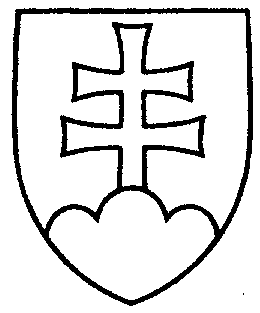 1050UZNESENIENÁRODNEJ RADY SLOVENSKEJ REPUBLIKYz 24. júna 2004k návrhu skupiny poslancov Národnej rady Slovenskej republiky na vydanie ústavného zákona o spolupráci Národnej rady Slovenskej republiky a vlády Slovenskej republiky v záležitostiach Európskej únie (tlač 673)	Národná rada Slovenskej republiky	po prerokovaní uvedeného návrhu ústavného zákona v druhom a treťom čítaní	s c h v a ľ u j e	návrh skupiny poslancov Národnej rady Slovenskej republiky na vydanie ústavného zákona o spolupráci Národnej rady Slovenskej republiky a vlády Slovenskej republiky v záležitostiach Európskej únie, s pozmeňujúcimi a doplňujúcimi návrhmi zo spoločnej správy výborov (tlač 673a).   Pavol   H r u š o v s k ý   v. r.  predsedaNárodnej rady Slovenskej republikyOverovatelia:Tomáš  G a l b a v ý   v. r. Jaroslav  J a d u š   v. r.